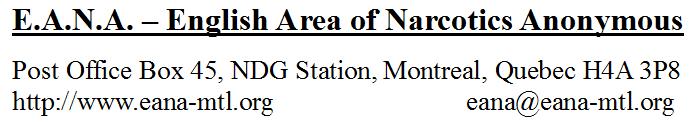 	                                                       EANA ASC Minutes                                                              Sunday, February 12, 2016The meeting was called to order at 10:00am with a moment of silence followed by the serenity prayer and the reading of the Twelve Traditions and the Twelve Concepts of NA.ATTENDENCE:	QUORUM CALL: (currently, quorum is met at 8 group representatives in attendance): 8 in attendance. Quorum has been met.  ORIENTATION OF NEW MEMBERS: 0 new members. ASC Chairperson 		Nixsy 		Present		Awakenings		Phil		AbsentASC Vice-Chairperson	Star		Present		Back to Basics		OPENRCM			Jasmyn		Absent		Circle Thursday		OPENRCMA			OPEN				Clean and Serene in Verdun	Ingrid		PresentASC Secretary		Danielle		Present 		Conscious Contact		Stanley		PresentASC Alternate Secretary	OPEN				Day by Day		OPENASC Treasurer 		OPEN				Free on Friday		OPEN 		ASC Alternate Treasurer	OPEN				In Fokus			OPEN							Inside Job			Verna		PresentActivities Chairperson	Sandra 		Present		Lighthouse			OPENDaily Inventory Chairperson	OPEN 				Out of the Dark		Alex		AbsentH&I Chairperson		Joshua		Present		New Beginnings		Chris		PresentLiterature Chairperson	Ariel		Present		Serenity Sisters		Jen		PresentArchivist 			OPEN				Saturday Night Clean 		Josh		PresentShow Me How to Live 	Jeff		AbsentProject Guidelines		OPEN				Speakers			OPEN		Public Relations		OPEN				Step by Step		David C. 		Present								Take it or Leave it		Bill 		Present							Through Prayer and Meditation	Duncan		Present		TRUSTED SERVANTS/ OPEN POSITIONS: (highlighted groups do not count for quorum)Group			GSR		GSRA		Secretary		TreasurerAwakenings		Phil		OPEN 		Kathleen/Ed	HowardBack to Basics		OPEN		Ingrid		Stephen		RonCircle Thursday		OPEN		OPEN		Nick		OPENClean and Serene in Verdun	Eric		OPEN		Bill 		DonConscious Contact		OPEN		OPEN		Victor		JasmynDay by Day		OPEN		OPEN		Alex		KailinFree on Friday		Mary		OPEN		Seba		KeithIn Fokus			OPEN		OPEN		Gerald		Jean	Inside Job			Verna		Sophie		David		KeithLighthouse			OPEN		OPEN		Lucille		OPENOut of the Dark		Open		Alex		Benjamin		Charles		New Beginnings 		Chris		Stef		Jackson		MoisheSaturday Night Clean 		Josh 		Max		OPEN		OPENSerenity Sisters		Jen P		OPEN		Debra		StarShow Me How to Live 	OPEN		OPEN		Jim S		OPENSpeakers			OPEN		Jackson		Phil		JackStep by Step		OPEN		OPEN		David C		John DTake it or Leave it 		Bill		OPEN		Don		Mary-EllenThrough Prayer and Meditation 	Duncan		OPEN		Joëlle 		OPENSubcommittee		Chair		Vice-Chair	Secretary		Alternate Secretary	Treasurer	Activities			Sandra		Chris		Jackson		Ingrid		KeithDaily Inventory		Haidee		Ingrid		Ingrid		N/A		Haidee		H&I			Josh		OPEN(&Treasurer)	OPEN				Literature			Ariel		MerrickPublic Relations		OPEN		OPENProject Guidelines		OPEN		OPENOtherPR Webmaster		SebaPR Hotline			OPENHospitals and Institutions		Coordinator		Alternate Coordinator Andy’s House			Liane			Audley Bordeaux CCR ♂			Audley			OPEN (9 months)Foster				Keith			JoshOnen’tó:kon			Angie			OPEN (6 months)Orientation of new members: 1 new member. Quorum call. 10. Quorum attained.ChairMet with vice-chair. I called maison de l’amitié to follow up with the storage space to find out exactly how much we owe, to make sure everything is up to date. I left a message hopefully I’ll get that information and get that covered. I did see at my house I have a set of meeting material in terms of the meetings and a sign I don’t know if there’s a group that has the readings falling apart let me know, or I can maybe get it to H&I.Questions / Comments / Discussion: Vice Chair We met at the end of January to discuss the missing meeting minutes and Nixsy mentioned she would contact Kalin and the plan for the guidelines. We had an admin meeting this morning and decided to have a meeting to create admin guidelines on March 3rd at 5pm at Conscious Contact location. This is open to anyone who would like to attend, and if you’re part of a meeting, anyone can come. Area will look through the guidelines in the minutes that pertain to area and we’re going to make a list of the decisions and motions that were most recent, so we can have the admin guidelines up to date. Anyone who wants to learn how to update guidelines to bring it back to other groups please come. We will also be creating a formal guideline for disruptive behaviour.Questions / Comments / Discussion: Secretary I will get the google drive working. Questions / Comments / Discussion: Google drive is for storage, all of the documents that have ever been sent. Does that mean the documents on google drive are accessible to any member of EANA?Nixsy - It should be. Just because anonymity is important anything listed on the minutes is accessible on google drive, connected to the press anyone can access those minutes at any time if you have your name on there it can be connected. Sandra – if I understand correctly, we have a google drive, which had been used in the past is not being used now, only by some, there was also for admin. Admin had access to this drive for whatever document or reports and subcommittees, I don’t know that all has access to this particular drive but I think it’s more in terms of being able to structure the EANA area Admin. Then what everyone has access to is the minutes on the website. The uploading is done between the secretary and the webmaster. Danielle – does this mean all subcommittes have to have their minutes available?Sandra – subcommittees could recreate the google drive, taking what’s there and putting them in one drive. Joshua – drives can be linked. Nixsy – this involves admin, subcommittes, this is something that can be implemented into the guidelines. Eric – one thing that tickles me is that in this meeting we should have a copy of the minutes from last month so we can make corrections. Danielle – is that something that we can vote on then, that could be something we can bring back?Star – we’re looking at the minutes from last month and we’re following the template I don’t think there’s anything wrong with and I think it’s a good idea and something we should do that the information that’s inserted into that template is removed and that template is printed up and ready to go with info we know will be brought up at area. Dean – historically we used to have the agenda added at the end of the minutes so that each GSR would have a copy of the agenda. Star – do you know what year? So we can have the format to use?Dean will search for the answer!Alternate Secretary Open Position Treasurer Open PositionStar – spoke to previous treasurer and was given the hard copies how they were collecting all the info. I went back to look at the prudent reserve number from the minutes. There were 2 numbers 1700 and 2000. And that was taking all the projected budgets and looking forward. There’s a PR amount earmarked at 975.39. so I rounded those totals up and it means that if our prudent reserve is going to be 1700. We should have 2676 earmarked in our bank account. Whatever is above that amount should be subject for donation. There is another outstanding balance to for maison de l’amitié so that would have to be included. We discussed the idea of giving a donation, I don’t know how that is decided. Nixsy - We need to decide on the dollar amount of the prudent reserve, the specific donation we would like to give for next region, and also if we want to give a donation to world.  Eric – the prudent reserve does it also take into account literatures need for funds? How was that created? Nixsy – we went through all the subcommittes got an idea for the amount each one needed and added that in. that is in the minutes a while ago, estimated expenses, miscellaneous costs, unexpected expenses, and brought it all together. If we go in between those numbers as a prudent reserve that would be reasonable. Sandra – so now we don’t have an itemized list of where the 2000 comes from?Haidee – I don’t know how we can vote on a budget that we don’t see?Nixsy – it’s a ballpark range?Danielle – can we do it again? So that everyone can see the budget?Nixsy – so are subcommittees ready to give an estimated budget?Joshua – H&I submitted.Nixsy – do the other subcommittees ready?Sandra – I would rather wait and it’s important for everyone to see what it is in the budget. We’re self-sufficient.Haidee – DI we do have a ballpark number.Star – when we say that we’re going to wait until we have an itemized projected budget it will be a while for the donation. Is literature self sufficient? Nixsy – even if we take the higher amount that we’re projected, we can make a financial decision.Sandra – 2 things 1. We’re not voting on a projected budget that we don’t have an itemized list where everything has been projected. 2 how much we can give to region or world.  Nixsy – subcommittees and admin - please look over any expenditures present and past so we can have that earmarked and have this available at the next area. We will put this into old business for next month. Topic of donation -  if we round that up to 2976 (estimated high budget plus amount earmarked for PR minus 400 for maison de l’amitié) that leaves us with a balance with 1600 that we have in excess. We can make a decision if we want to funnel that amount to region and world. How much going where?Sandra – half and half?Chris – seconded.Nixsy – yes 800 region and 800 world. We’ll have to look into how to make a donation from world, but we’ll figure that out. Group is voting – 800$ to region and 800$ world.One dissent – sometimes literature gets stuck and then we have to dish out 1500 or 700$.Ariel – the situation is that literature is becoming self-supporting, but we’re not there yet – probably by spring! Lots of clapping   yay! We will know what the projected situation will be because I have records of everything and I can project for the future if we’re going to be in trouble.Nixsy – vote for donation PASSED  Eric – it might be a bit of a mix up, usually you put the donation information at the end that way there’s no confusion.Nixsy – do we want to hold off?Sandra – at this point we can just vote because we’ve gone through the concern, this is a mental note for the agenda in how to organize and structure the meeting itself.Nixsy – again 800$ region 800$ world, leaving us a balance of 2976?PASSEDQuestions / Comments / Discussion: RCM AbsentEric - Update for book project The committee is forming. Coordinator IsabelleSecretary EricScript/Technology Danielle L.Elected Jack G as the EANA liason. Funds Dianne J. Language Duality EANA: we know is an integral part of NA in Quebec. We don’t know how it’s going to work, in terms of translation. We are working on guidelines. There are many positions available.List for next meeting – March 10 @ 7:30pm 5496 Notre Dame Est. contact: jemesouviendoujeviens@gmail.comDates for committees: February 10 at 7:30 March 10 7:30 April 21 7:30 Mandates 2 years, renewable one, abstinence times to be respected.Questions / Comments / Discussion:Eric - Tina is looking for a webmaster technologie de l’information de NA. EANA Montreal has an amazing website, so maybe we can get him to go to region! Go Seba!! CRDQ that would like to have our presence for publication. English speaking people to translate our documents. RCMAOpen Position Questions / Comments / Discussion:SUBCOMMITTEE REPORTSActivitiesFundraising is the word on the streets! We want your money! Because we want to have an amazing Unity Day this summer.Sandra - Suggestions for fundraising please come to our subcommittee meeting!Ron – So you’re putting the fun in the fundraising!Sandra – please start announcing! Alternate Secretary position has been filled. Questions / Comments / Discussion :Guidelines project chairQuestions / Comments / Discussion: Daily InventoryDaily Inventory Sub-CommitteeJanuary 2017 ReportJanuary HighlightsStructure of sub-committeeAll positions filled with some members doubling up on trusted service responsibilities until new members join the subcommittee. Additional positions created for the duration of this mandate (Jan. 2017-Dec. 2017) to maximize individual expertise and talent. Haidee, Chair/TreasurerIngrid, Vice-Chair/SecretaryGraphic Design/Production, ChrisIllustrations, SophieWriter, MarekThemes (subject to change)The sub-committee will make every effort to produce 12 issues divided into four themes: NA Suggestions, Unity Day, Step One, and Spiritual Principles. Each theme will consist of three issues. Ultimately, the content of at least one issue will contain mostly creative content (e.g. visual art, song lyrics, poetry, etc.). Our hopes is to have at least one issue that carries the message through art compared to through the written word. Publication dates for NA Suggestion90-in-90				(March Area)Sponsorship			(April Area)Homegroup/Service 	(May Area)Monthly business meetingFirst Saturday of the month from 10h30-11h30St. Philip’s Church400 Connaught Avenue (Inside Job)BudgetRent @ $180 	(12 meetings 90-minutes @ $15/meeting)Insurance Rider @ $81.75Publication @ $180		 (3 issues @ $60 per issue)Total budget @ $442Requests	Admin: Check for $171.75 made out to St. Philip’s Church	GSRs: 1) Submissions welcome, especially related to Sponsorship & Homegroup. Strong preference for creative material.  2) 5 issues per group?In loving service, HaideeQuestions / Comments / Discussion :Nixsy – we need to check insurance ? Josh – For what months did you calculate the budget ?Haidee – I calculated ours from January to December 2017. Josh – the projected budget is from November 1 – October 31.Dean – unless insurance has changed, you will probably have to pay for insueance. Question for activities, in last month’s minutes, there was discussion on activities bank account. What is going on with that ?Sandra – in all transparancey we’re waiting for March 25 for Chris will have one year.Dean – who has the singing authority ? Star - 2 trusted servants from Activites and one from Admin. If we want to commit to the fact at the April admin and activities will present the info for the new bank account. We’re creating a plan based on someone’s clean time and i have a dilemma in that. Dean – you could create now rather than wait.Star - Admin and activities are going to get together, not putting pressure on the person. Alex – isn’t every service position weighing in on whether we stay sober ?Chris –signing officers had to have a year clean time or more -  Vice chair and Treasurer. Star – bring it back to questions and comments about DI. Haidee – maybe we should just vote for the 81.75.Star – Haidee did say  that she would bring an official budget next month! Do you have deadlines for submissions?Haidee – for today can we approve 81.75 plus rent, so that we can secure a location. If not just let us know and we’ll meet at the second cup, which is not ideal beacuse it’s not on the meeting list. Sponsorship materials  - deadline March area.Homegroup service – deadline April. I still would like to do the round table to see if everyone is good for 5 issues per group.Vote 1:  5 DI issues per group.PASSED.
Vote 2 : 180 for the duration of a year rent + 81.75 for insurance rider if needed,Dissent – can we just give for the month ? Haidee – i signed the agreement with the church I still have to pay them the rider. Nixsy – we do have the funds we don’t know 100% we will have to pay, but odds are we will.Josh – is that expensive ? Reasonable and in line with the 11th concept ? over 20$ per meeting. Verna – Inisde Job has been paying that fee for years.Star – 1. Approved budget for DI was 360$ - knowing your expenses is it reasonable to ask that you could look into another meeting place that doesn’t have such a high rent ?Haidee – i dob’t know that we will be able to. All the subcommittee members go to that meeting. We would have to add another time and place into our agenda. That church has internet, so we can have workshop meetings -most of the time we’re working.Star – rental fee does include wifi.Chris – look into avoiding the insurance fee going to the next business meeting cant they extend their insurance?Nixsy – there is a lot of responsibility, it’s all valid, but i do think Haidee is seeking to be very responsible. I think we should time cap the discussion. The main question is to earmark the amount to Haidee for the subcommittee.Dean – 1600$ to world and region – now everyone is nickle and diming for the DI ?Josh – is it too late to turn to assent ?Star – my concern is we’re delaying this by a month for the next area. They need to have their budget approved to continue the DI.VOTE 2 again - 180 for the duration of a year rent + 81.75 for insurance rider if needed,PASSED.Nixsy – anything else for DI ?Haidee – i have a sheet, you’re welcome to fill it out or not, if you don’t want your name published just put anonymous or leave it blank.Hospitals & Institutions(1) Open PositionsEANA Hospitals & InstitutionsFebruary 10th. 2017- Secretary: 9 months- Vice Chair/Treasurer: 1 year (this is a single position)- Onen’tó :kon Alternate Coordinator: 6 months- Bordeaux Alternate Coordinator: 9 monthsPLEASE ANNOUNCE !(2) Literature Order: $87- H&I Handbook: 6 copies 14$/copy 1 per position and another 2 for future inventory(3) Expenses: $62.28- New Stamp: $39.05- Photocopies (100 EANA Meeting Lists): $23.23(4) Gas Reimbursement / Rent Request: $40 (5) Email subscription to H&I newsletter (Reaching Out) completed.- The account information has been shared with the ASC Chair and Secretary (via email).(6) Typo with StampThe email address on the stamp has two commas where periods should be: h.and,I,eana@gmail.com. I made the mistake when submitting the stamp online. Even though there is no record of emails ever having been received from past recipients of H&I pamphlets, the H&I sub-committee agrees we should replace the stamp with a new one (good for 50,000 copies).Star – take exacto kniwfe to cut off the tail of the comma. Laughter. Josh – good idea we’ll try that. (7) H&I Guidelines have not been updatedI have yet to begin to work on this project.Questions / Comments / Discussion :David C. – stamp – so you want area to pay your back from stamp? Now you’re going to try and fix it, but what if it doesn’t work?Josh – its going to come out of H&I budget.David C. – why does area have to pay for it? We shouldn’t have to pay twice to that.Nixsy – H&I addicts suffering who cannot attend regular meetings, when making your announcements please clarify what that is, what is stands for and why it’s so important. There is gas allowance, there’s a lot of support for this position.Josh – for Bordeaux there is a gas allowance, Oka car is needed. It’s something we can be passionate about. The stamp, there have been no emails ever sent, no one has received a pamphlet has emailed H&I but we want to fix the error.Eric – Region H&I wanted to encourage GSR’s to ask how many people in the room came from H&I to see how important it is, when making announcements.   LiteratureAriel – end of my position is coming up. If no one steps up I will help, but we do have a literature Vice-Chair. I’m not saying this person is willing to take the position.Nixsy – clean time requirements 2 years.Ariel – financial situation – ball park figures please don’t take this as definite closing balances. December Income 233Literature order 659January Literature orders 261February  Literature order 605Each order is on average 650-700$. Just to give an idea of how the finances are in literature. Prices have been adapted to we have an income, we are no longer losing money. We’re still in the minus, but it’s getting better. I will have the closing balance of this month at the end of area, I will calculate and send.Details: orders that have been made. Softcover - Guiding Principles #1202 $16.Questions / Comments / Discussion:Chris – once final report is submitted will you be waiting for an area donation to bring it back to zero.Dean – how and when did we end up in a negative amount for literature?Ariel - Value of the dollar dropped significantly. And we didn’t update the list accordingly, so for a long time we were losing money every month. Also, our stock was not replenished – mid-year and end of year we were basically replenishing our stock, it has now been replenished. Dean – do you have copies of Guiding Principles now?Ariel – I do at home, 3 in stock.Star - why do we reimburse when there is stock?Ariel – area reimburse or not, I can give you the definite answer when I do this month and do all the calculations. I estimate that we should be in the positive in the spring. Motion that passed in the guidelines, that the area will reimburse literature if we need to replenish any of the standard stock. Literature will need to be reimbursed according to that guideline. Chris – if in the last few months we had a stock, why did we make another order?Ariel – standard stock – supposed to cover estimated 2 months. It doesn’t mean someone will come and order 20 basic texts and we can’t replenish that. The current monthly order needs stuff that isn’t in stock. Yes, there is a stock, but it doesn’t mean the stock will cover all the orders – it’s estimated. It’s normal to have an order every 2 months, judging from the traffic that we have. Josh – 2 questions. 1. Can the literature list include Guiding Principles? 2. Can the seven readings be included in the literature list?Ariel – it was not, but it has been updated and I can give anyone a link. Josh – can we print out a new list?Ariel – if everyone wants new list. I printed them in the summer.Nixsy – it might be good to print 5 copies. I have meeting readings so maybe we can connect and I can donate them.Josh – if the group of subcommittee has too many copies of a certain book, is there a way to work that out?Ariel – sure.Nixsy – that could be something you include in the GSR reports. Public Relations Represented by Audley – Chairperson position is still open, clean time requirement 2 years clean time.NEW LOCATION - 525 Dominion Take it or Leave it location. Last Sunday of every month at 6:30pm. Show up and help us! Let the world know that NA is happening! I have flyers to pass around so take them and distribute?Questions / Comments / Discussion:PR needs a Chair we need to get that message out to different schools, professionals, addressing the public about what NA is. We need to put out the word that NA is available so new people can find u.Administrative Tasks: 15 minutes allotted to giving of donations, submitting motions, etc. *********The meeting was recalled at 12:18am.The group read the 2nd Concept in the Twelve Concepts for NA Service.Quorum call: 9 members; quorum attained.Old Business  1. Guidelines Meeting – Please attend! March 3rd Conscious Contact location at 5:pm at Sun Youth.Questions / Comments / Discussion: New Business:1. Imagine - bilingual group in Roxboro, are asking to be included in our meeting list. Dissent x2 – they’ve never had representation here, so what happens if they change their meeting time, or location?VOTE – can they be in EANA meeting list?PASSED.2. Ingrid - Question about pamphlet that has been distributed to groups. Is it conference approved?Nixsy - Printed in the NA Way in May 1983. Eric – a gift from SRDPQ.Eric - It is approved by region and I think it’s approved by World. Nixsy – it’s not conference approved, not something you would order. It was something that was approved in the NA Way. Ingrid – do we distribute?Eric – with EANA we don’t have the 20 suggestions on the order sheet. If you want more you have to pay. Josh – shouldn’t be added because we order from world it would be a separate process. We read that pamphlet at Saturday Night Clean, I made it clear that this pamphlet comes from Region and not World.Dean – we are part of the Quebec Region and part of our mandate is to support the Quebec Region. Nixsy – we could get in touch with Region and order that for sure. Eric – everyone is more than welcome to come to next meeting Wednesday February 15 at 7:30pm.Ingrid – just wanted to know, where it’s from, what purpose it serves. Eric – it has been approved for distribution to the groups and that’s why we gave a copy of 50 first copies to the groups. We didn’t think further about the distribution because EANA is not at the publication table. Questions / Comments / Discussion:ElectionsPrior to elections, the Chair recites the Fourth Concept: “Effective leadership is highly valued in Narcotics Anonymous. Leadership qualities should be carefully considered when selecting trusted servants.”Chair – up for election November 2017 (end of 2 year term)Vice-chair – up for election November 2017 (end of 1 year term)Secretary – up for election April 2017 (end of 1 year term)RCM – up for election April 2017 (end of 1 year term)Open Positions: Alternate Secretary - OPEN 2 years Treasurer – OPEN 4 years Eric (gives resume) – 9 years, never misappropriated NA funds, has a sponsor, works the steps. Kyla (gives resume) 15 never misappropriated NA funds, has a sponsor, works the steps.Chairperson reads guidelines of Area Treasurer. Dean – when was the clean time changed from 3 years to 4? Nixsy – a number of years, because the Alternate is 3 years. Star collects the votes – Kyla is elected.Alternate Treasurer - OPEN 3 years Eric has been nominated but we have no longer quorum. We will revisit this next month.RCMA – OPEN 2 years PR – OPEN Chair 2 yearsProject Guidelines – OPEN Chair 2 yearsGSR REPORTSAwakenings: Represented by Chris. Attendance: 98. Newcomers: 2. Open Positions: Phil was elected as GSR.Back to Basics: Attendance: 95. Newcomer 1. Positions: Chris Secretary, Treasurer Stef, GSR and GSRA are open.Circle Thursday: Attendance: 20. Open Positons: GSR 1 year, GSRA 6 months, Alternate Secretary 6 months. Will be moving, nothing is confirmed looking at Sun Youth building. They will be at the CLSC Park X at 6:30 until February 16. Group is in need of support. Clean and Serene in Verdun: Attendance: 106. Newcomer: 1. Donations: 30$.  Literature Order: 25$. Pick up of 30$. Open Positions: GSRA 9 months. Conscious Contact: Attendance: 22. Newcomers: 2. Open Positions: Alternate Secretary, Treasurer. Group needs support!Day by Day: Not in attendance.Free on Friday: Not in attendance.In Fokus: Represented by Audley. Attendance: 40. Open Positions: GSR 1 year, GSRA 6 months, Alternate Secretary 6 months.Inside Job: Attendance: 118. Newcomers: 1. Donations: 20. Literature Order: 46.50. Announcements: Group anniversary on March 4th of 23 years. Voted at group conscious at business meeting to continue Ron ban and it will be revisited again in 6 months as per the groups guidelines. (discussion about the guidelines of Inside Job). Star – I don’t know if groups are autonomous and do what they want but I would strongly encourage that a ban isn’t about an individual, but that it’s about a behaviour, and that there is also a time frame.Verna – I brought it to them. They say, we don’t care what area says we are autonomous. It’s only for 6 months and we will revisit it. It is in the guidelines and it can only be revisited in 6 months. Eric – except in things where NA is affected as a whole. In the spirit of the 3rd and 12th step we’re not supposed to ban people. They’re not suggesting bans; they’re trying to resolve a situation before a ban occurs. Josh – any kind of ban, it should be a finite amount of time, revisiting a ban doesn’t allow for that person to come back if they’ve changed their behaviour. The Disruptive behaviour pamphlet it doesn’t say people should be banned. I attended one group regularly where that same member was banned because the facility had banned a particular person. In that situation, the person’s presence caused a problem to that specific meeting. It messes up tradition. Nixsy – we can revisit this on March 3rd when we discuss the guidelines. We can also look at Guiding Principles and use it as a resource. Dean – I would suggest admin go to the business meeting and remind the group about. That conscious can change from month to month, and you can’t regulate a ban. And we’re setting a precedent that goes against our principle and traditions. Stanley – when you ban someone it’s because that person has been real trouble. Nixsy – there’s a lot of what if’s and possibilities and I would really encourage not only admin but also other NA members who feel affected by this to attend the Inside Job business meeting. Verna – everything you’re saying, I have said to the group, I don’t have the support when I go there. Star – thank you on behalf of admin for bringing this here. And I want to extend when everyone is talking about their opinions it’s not directed at you.Last Saturday of February after Inside Job. Nixsy – I think the most important thing is group conscious that’s not dictated by personality or a war mentality – honestly, open-mindedness and willingness. Haidee – if you go to a groups business meeting if you want to suggest they behave differently, you might want to hang out with them. It causes disunity in the fellowship. You might want to think about going there and becoming part of that group.Chris – can we look at a workshop about this?Nixsy – We have done this numerous times. Let’s focus on the admin meeting and everyone interested please show up on March 3rd at 5pm. Star – groups need to have guidelines based around these things, something that’s rooted in concepts steps, traditions, and not the justification be in a personality. Ingrid – my group says we have guidelines from in the pamphlet. Lots of talk about personality versus guidelines versus traditions, and guidelines for each meeting. Lighthouse: Represented by Nazeer. Attendance: 6 people per meeting. Newcomers: Donations: Literature Order: Open Positions: Treasurer Nazeer. Announcements: Meeting is struggling. The church is in the process of being sold. Meeting is in need of support. Out of the dark: Not in attendance. New Beginnings: Attendance: 63. Newcomer 1. All positions are filled. Literature order: 106$.  Donation: 40$. New beginnings will be moving as of the end of February. Our last meeting at the Trinity church will be February 23rd. First meeting at new location March 2nd 5255 Ferrier, Ste #306 (Top Floor) Montreal, QC H4P 1L7.Saturday Night Clean: Attendance: 87. Newcomers: Donation: $50. Literature Order: $49. Open Positions: Josh GSR, Max GSRA, Chris Alternate Secretary. Secretary 1 year clean, Treasurer 1 year clean. Chris will be celebrating one year March 25th . Announcement: Saturday Night Clean does have any written guidelines with the exception of clean-time requirements for the trusted servant and monthly positions. We are reaching out to GSRs and other members at the AREA table for help. Ideally we are looking for an electronic copy of another group’s, or groups’ guidelines which will be used as a framework for us to build our own guidelines. If someone can help, please see me talk with me after the meeting.
Thank you kindly,The Trusted Servants of Saturday Night Clean.Discussion about the differences between Group and Admin Guidelines. Thank you, Dean. Serenity Sisters: Attendance: 28. Show Me How to Live: Attendance: 49. Newcomers: 2. Open Positions: GSR 1 year, GSRA 6 months, Treasurer 2 years.Step by Step: Represented by David. Open Positions: GSR 6 months, GSRA3 months Group is doing well. 32nd Anniversary February 20th. Speakers: Not in attendance.  Take it or Leave it: Attendance: 160. Newcomers: 2. Donation: 250. Literature Order: 84. Open Positions: Secretary Dave, Treasurer Mary Ellen. Group is going very well.Through Prayer and Meditation: Attendance: 36. CELEBRATIONS!!Allan – 14 years – February 19 @ TIOLIMishaun -1 year – February 20th @ Speakers Step by Step – 32 years – February 20th Inside Job – 23 years – March 4 Steeve F. – 24 years – March 12 @ TIOLIJayson S. – 11 years – March 17 @ FOF Chris D. - 1 year – March 25 @ SNCAlex – 2 years – March 29 @ OOTDNixsy – 12 years – March 31 @ CCOTHER ANNOUNCEMENTSNext Area will be Sunday, March 12 at 10am. Admin meeting at 9am.Friday, March 3, 2017 @ 5pm – Area Admin Guidelines Meeting @ Conscious Contact location. Groups in need of support: Lighthouse, Serenity Sisters, Conscious Contact, Circle Thursday, Day by Day, In Fokus, Show Me How to Live.  New Beginnings moving at the end of February. Last meeting February 23. New location 5255 rue Ferrier #306, Montreal, H4P 1L7. 5 minute walk from metro Namur. Daily Inventory: newsletter.eana@gmail.com. Business meeting March 4th at Inside Job location. Theme: NA suggestions – sponsorship and homegroup. EANA newsletter dates of submission: Area prior.PR: chair – open (2 years). Moving to a new location + new time – 525 Dominion (TIOLI) last Sunday of the month at 6:30pm.Activities: next meeting February 24 @ Free on Friday @ 6:30pm. Next event: St. Patrick’s Day Brunch in March (19th).Open positions at Area: (admin and subcommittee level) Alternate Secretary - OPEN (2 years) Alternate Treasurer - OPEN (3 years)RCMA – OPEN 2 years Guidelines Project – OPEN (2 years) PR – OPEN (2 years)H&I	Open positions:  - Secretary: 9 months- Vice Chair/Treasurer: 1 year (this is a single position)- Onen’tó :kon Alternate Coordinator: 6 months- Bordeaux Alternate Coordinator: 9 months- must have 3 month’s experience in H&I before you take on a position Questions and comments: Everyone said something like “Thanks for letting me serve.” Dean  - I would like to say I am grateful for people who are still here. You have a service commitment you have a responsibility and you leave early. You were elected to be a trusted servant for a reason. You’re here to do service. It’s disconcerting.Nixsy – there have been so many valid suggestions as to how we can best do service. The next Admin meeting will be Sunday, March 12, at the downtown YMCA at 9am prior to the Area meeting.The next Area meeting will be held on Sunday, March 12, at 10:00 am at the YMCA downtown, Room 508. Please announce widely. The meeting closed at 1:35pm with a circle and a prayer.